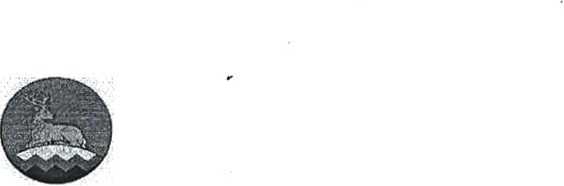 АДМИНИСТРАЦИЯ УРУС-МАРТАНОВСКОГО
МУНИЦИПАЛЬНОГО РАЙОНАХЬ АЛ ХА-М APT АН МУНИЦИПАЛЬНИ К1ОШТАН
АДМИНИСТРАЦИПОСТАНОВЛЕНИЕ11  12   2023 г.		№88г. Урус-МартанОб утверждении плана работы администрации
Урус-Мартановского муниципального района на 2024 годВ соответствии с Регламентом администрации Урус-Мартановского муниципального района, утвержденного постановлением главы администрации Урус-Мартановского муниципального района от 10 января 2013 года № 02, в целях осуществления структурными подразделениями администрации возложенных на них задач в надлежащем порядке, постановляю:Утвердить прилагаемый план работы администрации Урус- Мартановского муниципального района на 2024 год.Настоящее постановление вступает в силу с 01.01.2024 года и подлежит размещению на официальном сайте администрации Урус- Мартановского муниципального района.Контроль за исполнением настоящего- постановления возложить на заместителя Главы-управляющего делами администрации Урус- Мартановского муниципального района Ш.В. Тагаева.Глава администрации 							III.А. КуцаевУТВЕРЖДЕН постановлением администрации Урус-Мартановского муниципального района от 11.12.2023г. № 88ПЛАНработы администрации Урус-Мартановского муниципального района на 2024 годполитики и спорта администрации района, главный врач ЦРБПримечание: По мероприятиям, изложенным в разделе организационно-аналитической работы по инициативе отделов, ответственных за их исполнение, или их куратора-заместителя главы администрации, по согласованию с главой администрации района, могут быть в установленном порядке подготовлены и проведены районные совещания, собрания, публичные слушания и т.д., с участием представителей хозяйствующих, вне зависимости от форм собственности, организаций, учреждений и предприятий, осуществляющих свою деятельность на территории района, органов местного самоуправления муниципальных образований, входящих в состав муниципального района, общественности, духовенства и молодежи для выработки предложений и принятия решений по порядку реализации вопроса (содержания) запланированного мероприятия. Контроль над исполнением собственных планов работы отделов администрации на 2024 год, представленных в отдел организационной и контрольной работы администрации района, в редакции их изложения, осуществляется заместителем главы администрации - управляющим делами администрации района.3. Нормотворческая деятельность:4. Информационная работа;5. Заседания постоянно действующих комиссий администрации Урус-Мартановского муниципального района. 			(в соответствии с планами работы комиссий):	6. Мероприятия, посвященные общественно-значимым событиям и знаменательным датам:№п/нМероприятиеДатапроведенияМестопроведенияОтветственный1.Заседания оперативного штаба администрации Урус-Мартановского муниципального района для решения вопросов общественного значения, требующих срочного решения	по необходимостиАдминистрациярайонаГлава администрации района, или по поручению главы администрации района один из заместителей главы администрации	2.Совещания главы администрации района с заместителями главы администрации района и главами поселений по оперативному решениюпо необходимостиАдминистрациярайонаГлава администрации района, заместитель главы-управделами администрации районаПримечание: Все мероприятия, посвященные общественно-значимым событиям и знаменательным датам, проводятся в каждом отдельном случае по разрабатываемому собственному плану. План отсылается в Администрацию Главы и Правительства ЧР, согласовывается и возвращается для исполнения.Заместитель главы — управляющий делами администрации Урус-Мартановского муниципального районаШ.В. Тагаев1. Организационно-управленческая работа: Вопросы, выносимые на совещания актива:1. Организационно-управленческая работа: Вопросы, выносимые на совещания актива:1. Организационно-управленческая работа: Вопросы, выносимые на совещания актива:№№МероприятияСрокиисполненияОтветственные1.О проведении комиссией по делам несовершеннолетних и защите их прав (КДН) при администрации Урус- Мартановского муниципального района работы с населением с целью устранения причин и условий, способствующих безнадзорности, правонарушениям и антиобщественным действиям несовершеннолетних на территории района.январьЗаместитель главы администрации — куратор направления,КДН администрации районаО работе, проводимой администрацией Урус-Мартановского муниципального района по недопущению самовольныхянварьЗаместитель главы администрации - куратор направления,захватов земельных участков и самовольного возведения на них домовладений.отдел имущественных и земельных отношений администрации районаО мерах направленных на вакцинацию населения против новой коронавирусной инфекции (COVID-19) на территории района.январьЗаместитель главы администрации — куратор направления, отдел социальной, молодежной политики и спорта администрации района, главный врач ЦРБ2.О работе Урус-Мартановского МФЦ (многофункционального центра) по предоставлению государственных,февральЗаместитель главы администрации - куратор направления,муниципальных услуг по принципу одного окна за 2023 год.отдел экономической, бюджетной, инвестиционной политики и развития предпринимательства администрации районаПодготовка АПК к проведению весенне-полевых работ урожая в 2024 году.февральЗаместитель главы администрации - куратор направления, отдел АПК, экологии и охраны окружающей среды администрации районаО работе, проводимой в общеобразовательных организациях Урус-Мартановского муниципального района по выявлению и развитию творчески одаренных детей.февральЗаместитель главы администрации - куратор направления, отдел социальной, молодежной политики и спорта администрации района, начальник РОО3.О состоянии антитеррористической защищенности объектов образования, здравоохранения, культуры, водоснабжения, газоснабжения, электроснабжения и мест с массового пребывания людей.мартЗаместитель главы администрации - куратор направления, отдел административных органов, ГО и ЧС администрации районаОтчет об исполнении бюджета Урус-Мартановского муниципального района за 2023 год.мартчЗаместитель главы администрации - куратор направления, отдел экономической, бюджетной, инвестиционной политики и развития предпринимательства администрации районаО состоянии, организации и проведении муниципального земельного контроля на территории Урус-Мартановского муниципального района.мартЗаместитель главы администрации - куратор направления, отдел имущественных и земельных отношений администрации района4.V0 работе учреждений культуры района по развитию самодеятельного народного творчества, организации культурно-досуговой деятельности, сохранению и укреплению обычаев и традиций чеченского народа.апрельЗаместитель главы администрации - куратор направления, отдел социальной, молодежной политики и спорта администрации района, начальник ОКЭлектро-газо-водоснабжение в поселениях района. (Состояние. Развитие.апрельЗаместитель главы администрации - куратор направления, отдел строительства, территориального развития и ЖКХ администрации районаО ходе государственной регистрации прав в Едином государственном реестре недвижимости (ЕГРН) домовладений, ранее учтенных земельных участков и резервных земель.апрельЗаместитель главы администрации — куратор направления, отдел имущественных и земельных отношений администрации района5.О проведении широкомасштабной информационноразъяснительной работы с населением о пагубности идеологии экстремистских течений, наркомании и алкоголизма.майЗаместитель главы администрации - куратор направления, отдел административных органов, ГО и ЧС администрации районаРазвитие физической культуры и спорта, формирование здорового образа жизни населения.майЗаместитель главы администрации - куратор направления, отдел социальной, молодежной политики и спорта администрации районаО допущении администрациями Гойского, Гойтинского и Алхазуровского сельских поселений по вопросу строительства частных домовладений в охранной зоне газопровода высокого давления и принятых мерах по их дальнейшему недопущению.майЗаместитель главы администрации — куратор направления, отдел имущественных и земельных отношений администрации района6.О ходе исполнение перечня поручений постоянногоиюньЗаместитель главы администрации%характера Главы ЧР, Председателя Правительства ЧР,- куратор направления,Руководителя Администрации Главы и Правительства ЧР иотдел организационной иглавы администрации района на территории Урус-контрольной работыМартановского муниципального района за 1-е полугодие 2024 года.администрации районаВыявление и учет граждан, нуждающихся в социальномиюньЗаместитель главы администрацииобслуживании, определение необходимых им форм помощи.— куратор направления, отдел социальной, молодежнойполитики и спорта администрации района, начальник От и СР7.О состоянии работы инспектора по опеке и попечительствуиюльЗаместитель главы администрациипри администрации Урус-Мартановского муниципального— куратор направления,района по обеспечению жилыми помещениями детей сирот иинспектор по опеке идетей, оставшихся без попечения родителей за 1-е полугодиепопечительству района2024 года.Заместитель главы администрацииОтчет об исполнении бюджета Урус-Мартановскогоиюль— куратор направления,муниципального района за полугодие 2024 года.отдел экономической, бюджетной, инвестиционной политики и развития предпринимательства-администрации районаТрудоустройство граждан, нехватка рабочих мест в районеиюльЗаместитель главы администрации(ЦЗН)?— куратор направления, отдел социальной, молодежнойполитики и спорта администрации района, начальник ТДЗН8.О подготовке организаций системы общего образованияавгустЗаместитель главы администрацииУрус-Мартановского муниципального района к началу— куратор направления,нового 2024-2025 учебного года.отдел социальной, молодежной политики и спорта администрации%О проведении мероприятий по состоянию противопожарной безопасности в объектах образования и здравоохранения Урус-Мартановского муниципального района.августрайона, начальник РОО Заместитель главы администрации - куратор направления, отдел административных органов, ГО и ЧС администрации района9.О работе по учету бесхозяйных энергообъектов и объектов газоснабжения в муниципальных образованиях.сентябрьЗаместитель главы администрации - куратор направления, отдел имущественных и земельных отношений администрации районаО работе с обращениями граждан в 2024 году и об основных проблемах, поднимающих жителями района в своих обращениях в адрес вышестоящих органов.сентябрьЗаместитель главы администрации - куратор направления, отдел социальной, молодежной политики и спорта администрации районаО подготовке объектов Урус-Мартановского муниципального района к отопительному зимнему периоду 2024-2025г.г.сентябрьЗаместитель главы администрации - куратор направления, отдел строительства, территориального развития и ЖКХ администрации района10.О деятельности районной комиссии по обеспечению безопасности дорожного движения, предупреждению и снижению аварийности на дорогах Урус-Мартановского муниципального района, пропаганде соблюдения правил дорожного движения.октябрьЗаместитель главы администрации - куратор направления, отдел административных органов, ГО и ЧС администрации районаО реализации муниципальной программы «Формирование современной городской среды» в 2024 году.октябрьЗаместитель главы администрации - куратор направления, отдел строительства, территориального развития и ЖКХ администрации районаРоль культурно-досуговых учреждений в реализацииоктябрьЗаместитель главы администрации«Единой концепции духовно-нравственного воспитания и- куратор направления,wразвития подрастающего поколения ЧР» в Урус-отдел социальной, молодеяснойМартановском муниципальном районе.политики и спорта администрации района, начальник отдела культуры района11.Об информационно-разъяснительной и воспитательнойноябрьЗаместитель главы администрацииработе духовенства Урус-Мартановского муниципального- куратор направления,района с населением по толкованию традиционного ислама,кадий районасуфизма, тариката.Заместитель главы администрацииПодведение итоговой работы АПК, за 2024 год.ноябрь- куратор направления, отдел АПК, экологии и охраны окружающей среды администрации районаО ходе диспансеризации населения и выявление заболеваний на ранней стадии.ноябрьЗаместитель главы администрации- куратор направления,отдел социальной, молодежнойполитики и спорта администрации района, главный врач ЦРБ12.О состоянии работы с письменными обращениями граждан вдекабрьЗаместитель главы администрацииадминистрации Урус-Мартановского муниципального района- куратор направления,по итогам 2024 года.общий отдел администрациилрайонаО проведении работ по оплате арендных платежей земельныхдекабрьЗаместитель главы администрацииучастков и принимаемых мер по их взысканию через- куратор направления,судебные органы.отдел имущественных и земельных отношений администрации районаО ходе вакцинации детей района.Заместитель главы администрации— куратор направления,отдел социальной, молодежной2. Организационно-аналитическая работа:2. Организационно-аналитическая работа:2. Организационно-аналитическая работа:2. Организационно-аналитическая работа:1.Анализ исполнения бюджета и подготовка соответствующих аналитических справок о ходе исполнения бюджета Урус-Мартановского района на 2024 год.ежеквартальноОтдел экономической, бюджетной, инвестиционной политики и развития предпринимательства администрации района2.Составить паспорт и паспорт - досье Урус- Мартановского муниципального района на 2024 год.1-й кварталОтдел экономической, бюджетной, инвестиционной политики и развития предпринимательства администрации района3.Проанализировать итоги экономического развития района в 2023 году, подготовить аналитический материал и обзорную справку.Подготовить и внести проект публичного отчета Главы администрации Урус-Мартановского муниципального района.1 -й кварталОтдел экономической, бюджетной, инвестиционной политики и развития предпринимательства администрации района4.В рамках разработки проекта бюджета района на 2025 год подготовить и внести на утверждение Проект основных параметров прогноза социально- экономического развития ' Урус-Мартановского района на очередной финансовый год (ст. 173 БК РФ).октябрьОтдел экономической, бюджетной, инвестиционной политики и развития предпринимательства администрации района5.Мониторинг размещения информации о деятельности органов местного самоуправления поселений на официальных сайтах.постоянноЗаместитель главы администрации - куратор направления6.Контроль исполнения НПА администрации района.ежеквартальноОтдел организационной и контрольной работы администрации района7.Проведение семинаров с главами администраций и управляющими делами администраций поселенийежеквартальноОтдел организационной и контрольной работы администрации районарайона по оказанию методической помощи.8.Контроль исполнения перечня поручений постоянного характера Главы Чеченской Республики, Председателя Правительства Чеченской Республики и Руководителя Администрации Главы и Правительства Чеченской Республики.ежеквартальноОтдел организационной и контрольной работы администрации района9.Контроль работы постоянно действующих комиссий, советов, штабов, созданных при администрации района.ежеквартальноОтдел организационной и контрольной работы администрации района№№Вопросы, выносимые на обсуждение районного Совета депутатовСрокиОтветственные за подготовку вопросовОсновной докладчик, субъект правотворческой инициативы1.Об утверждении отчета об исполнении бюджета Урус- Мартановского муниципального района за 2023 год.1 -й кварталОтдел экономической, бюджетной, инвестиционной политики и развития предпринимательства администрации районаЗаместитель главы администрации района - куратор направления2.О ходе исполнения бюджета Урус-МартановскогоежеквартальноОтдел экономической, бюджетной, инвестиционнойЗаместитель главы администрации района -ъмуниципального района на 2024 год.политики и развития предпринимательства администрации районакуратор направления3.О работе органов местного самоуправления Урус- Мартановского муниципального района по профилактике безнадзорности и правонарушений и взаимодействии с иными органами и комиссиями по делам несовершеннолетних и защите их прав.мартКомиссия по делам несовершеннолетних и защите их прав при администрации районаЗаместитель главы администрации района - куратор направления4.Принятие и внесение изменений в муниципальные правовые акты в соответствии с требованиями действующего законодательства.по меренеобходимостиОтдел кадрового и правового обеспечения администрации районаЗаместитель главы администрации района - куратор направления5.Об утверждении бюджета Урус-Мартановского муниципального района на 2025 год.декабрьОтдел экономической, бюджетной, инвестиционной политики и развития предпринимательства администрации районаЗаместитель главы администрации района - куратор направления№№' МероприятияСроки' Ответственные1.Отчет о проделанной работе за квартал, год.до 10 числа каждого квартала, по итогам года до 10 числаОтдел организационной и контрольной работы администрации района2.Информация о выполнении поручений Главы ЧР, Председателя Правительства ЧР, Руководителя Администрации Главы и Правительства ЧР постоянного характера.Ежеквартально, до 5 числаОтдел организационной и контрольной работы администрации района3.Информация о приеме граждан по личным вопросам.Ежемесячно,Общественная приемнаяХарактер обращений. Исполнение.до 5 числаадминистрации района4\Заслушивание на аппаратных совещаниях органов местного самоуправления, собраниях руководителей организаций и учреждений района информации по исполнению и ходе реализации поручений Главы Чеченской Республики, Председателя Правительства Чеченской Республики и Руководителя Администрации Главы и Правительства ЧР.постоянноОтдел организационной и контрольной работы администрации района№№Наименование комиссииСрокизаседанийОтветственныйисполнитель1.Антитеррористическая комиссияежеквартальноГ лава администрации района - председатель комиссии, секретарь2.Антинаркотическая комиссияежеквартальноГлава администрации района - председатель комиссии, секретарь3.Комиссия по обеспечению безопасности дорожного движенияодин раз в полгодаЗаместитель главы администрации района - председатель комиссии, секретарь4.Административная комиссияпо мере необходимостиЗаместитель главы администрации района - председатель комиссии, секретарь5.Комиссия по делам несовершеннолетних и защите их правдва раза в месяцЗаместитель главы администрации района - куратор КДН и ЗП, секретарь6.Комиссия по противодействию коррупцииежеквартальноГ лава' администрации района - председатель совета, секретарь7.Комиссия по предупреждению и ликвидации ЧСежеквартальноЗаместитель главы администрации района - председатель комиссии, секретарь8.Санитарно - противоэпидемическая комиссияодин раз в полгодаЗаместитель главы администрации - председатель комиссии, секретарь9.Комиссия по охране трудаежеквартальноЗаместитель главы администрации - председатель комиссии, секретарь10.Комиссия по организации отдыха и оздоровления детейежеквартальноЗаместитель главы администрации - председатель комиссии, секретарь11.%Комиссия по соблюдению требований к служебному поведениюпо мере необходимостиЗаместитель главы администрации — председатель комиссии, секретарь12.Комиссия по установлению стажа муниципальной службы по выслуге летпо мере необходимостиЗаместитель главы администрации - председатель комиссии, секретарь13.Комиссия по размещению заказовпо мере необходимостисекретарь14.Комиссия по списанию морально устаревших основных средствпо мере необходимостиЗаместитель главы администрации — председатель комиссии, секретарь15.Комиссия по защите прав потребителейежеквартальноНачальник отдела администрации - председатель комиссии, секретарь16.Межведомственная комиссия по профилактике правонарушенийежеквартальноЗаместитель главы администрации - председатель комиссии, секретарь17.Штаб добровольной народной дружиныежеквартальноНачальник отдела - председатель штаба, секретарь18.Совет по духовно — нравственному воспитанию и развитию подрастающего поколенияпо отдельному плануЗаместитель главы администрации - председатель совета, секретарь19.Координационный совет по развитию малого и среднего предпринимательстваежеквартальноГлава администрации района - председатель совета, секретарь20.Совет по адаптации лиц, освободившихся из мест лишения свободыодин раз в полгодаЗаместитель главы администрации - председатель совета, секретарьвопросов, посвященных общественно-значимым событиям и историческим датам3.День почитания Эвлия-устаза Кунта- Хаджи Кишиева3 январяСоборные мечети районаКадий и имамы поселений района,главы поселений района4.День восстановления государственности чеченского народа9 январяРДК, сдк,образовательныеорганизациирайонаАдминистрации района и поселений района, отдел образования, отдел культуры5.День защитника Отечества23 февраляРДК, СДК, образовательные организации районаОтдел социальной, молодежной политики и спорта администрации района, отдел образования, отдел культуры6.Международный женский день8 мартаРДК, СДК, образовательные организации районаОтдел социальной, молодежной политики и спорта администрации района, отдел образования, отдел культуры7.День проведения референдума в Чеченской Республике и принятия Конституции Чеченской Республики (21-я годовщина)23 мартаРДК, СДК, образовательные организации ' районаОтдел социальной, молодежной политики и спорта администрации района, отдел образования, отдел культуры8.День мира в Чеченской Республике (15-я годовщина)16 апреляРДК, СДК, образовательные организации районаОтдел социальной, молодежной политики и спорта администрации района, отдел образования, отдел культуры9.Праздник Ураза-Байрам11-12 апреля ориентировочноЧеченскаяРеспубликаКадий района,главы поселений района,имамы населенных пунктоврайона10.День местного самоуправления21 апреля (по согласованию)Администрациярайона,поселения районаОтдел организационной и контрольной работы администрации района, администрации поселений района11.День чеченского языка25 апреляРДК, СДК,образовательныеорганизациирайонаОтдел социальной, молодежной политики и спорта администрации района, отдел образования, отдел культуры12.Праздник Весны и Труда1 маяЦентральнаяплощадьг.Урус-МартанОтдел социальной, молодежной политики и спорта администрации района13.День Победы, 79-я годовщина Победы в Великой Отечественной войне 1941-1945 годов9 маяЦентральнаяплощадьг.Урус-МартанОтдел организационной и контрольной работы администрации района14.День памяти и скорби народов Чеченской Республики10 маяРДК, СДК, образовательные организации районаОтдел организационной и контрольной работы администрации района15.Торжественная праздничная линейка «Последний звонок»26 маяориентировочноОбразовательныеорганизациирайонаОтдел социальной, молодежной политики и спорта администрации района, отдел образования16.162-летию образования Урус- Мартановского района29 мая(по согласованию)Южная окраина г. Урус-Мартан «Серийн-Torlи»Отдел организационной и контрольной работы администрации района17.День России12 июняЧеченскаяРеспубликаОтдел организационной и контрольной работы администрации района, отдел образования, отдел культуры18.ъКурбан-Байрам16-17 июня ориентировочноЧеченскаяРеспубликаКадий района,главы поселений района,имамы поселений района19.День рождения Шейха-эвлия Кунта- Хаджи Кингаева18 июляориентировочноСоборные мечети районаКадий района,главы поселений района,имамы поселений района20.День строителя12 августаАктовый зал администрации районаОтдел строительства, территориального развития и ЖКХ администрации района21.День Ашура16-17 июля ориентировочноСоборные мечети районаКадий района,главы поселений района,имамы поселений района22.День Государственного флага Российской Федерации22 августаРДК, СДК, образовательные организации районаОтдел организационной и контрольной работы администрации района, отдел образования, отдел культуры23.73-я годовщина со дня рождения первого Президента Чеченской Республики, Героя России А.А. Кадырова23 августаРДК, СДК, образовательные организации районаЗаместитель главы администрации района - куратор направления, отдел образования, отдел культуры24.Районная учительская конференция' 26 августаГ имназия №5 ' г. Урус-МартанОтдел социальной, молодежной ’ политики и спорта администрации района, отдел образования25.День знаний1 сентябряОбразовательныеорганизациирайонаОтдел социальной, молодежной политики и спорта администрации района, отдел образования26.ъДень солидарности в борьбе с терроризмом3 сентябряРДК, СДК,образовательныеорганизациирайонаОтдел социальной, молодежной политики и спорта администрации района, отдел образования, отдел культуры27.День Республики6 сентябряЦентральная площадь г. Урус-МартанОтдел организационной и контрольной работы администрации района, отдел образования, отдел культуры28.День чеченской женщины15 сентябряРДК, СДК, образовательные организации районаОтдел социальной, молодежной политики и спорта администрации района, отдел образования, отдел культуры29.День рождения Пророка Мухаммада (да благословит его Аллах и приветствует)16-17 сентября ориентировочноСоборные мечети районаКадий района,главы поселений района,имамы поселений района30.День города Г розного, День учителя,День молодежи Чеченской Республики,5 октябряРДК, СДК, образовательные организации районаОтдел социальной, молодежной политики и спорта администрации района, отдел образования, отдел культуры31.День отца20 октябряпо согласованиюОтдел социальной, молодежной политики и спорта администрации района32.День народного единства4 ноябряЦентральная площадь г. Урус-МартанОтдел социальной, молодежной политики и спорта администрации района, отдел образования, отдел культуры33.День сотрудника органов внутренних дел Российской Федерации10 ноябряг. Урус-МартанОтдел административных органов, ГО и ЧС администрацииVрайона, Отдел МВД России по Урус-Мартановскому району34.День Матери24 ноябряРДК, СДК,образовательныеорганизациирайонаОтдел социальной, молодежной политики и спорта администрации района, отдел образования, отдел культуры35.День Героев Отечества9 декабряРДК, СДК, образовательные организации районаОтдел социальной, молодежной политики и спорта администрации района, отдел образования, отдел культуры36.102-летию образования Чеченской Республики30 ноябряУчастие в республиканских и районных мероприятияхОтдел социальной, молодежной политики и спорта администрации района37.День Конституции Российской Федерации12 декабряРДК, СДК, образовательные организации районаОтдел социальной, молодежной политики и спорта администрации района, отдел образования, отдел культуры38.Новогодние мероприятияЛ27-31 декабряРДК, СДК, образовательные организации района, дошкольные организации районаОтдел социальной, молодежной политики и спорта администрации района, отдел образования, отдел дошкольного образования, отдел культуры